ΔΕΛΤΙΟ ΤΥΠΟΥΗμερήσια εκδρομή στην Κέφαλο πραγματοποίησαν τα μέλη της Λέσχης Φιλίας Δήμου Κω, την Κυριακή 24 Ιουλίου. Όλα τα μέλη της, μαζί με τον Πρόεδρο της ΚΕΚΠΑΠΥΑΣ κ. Ιωάννη Καλλούδη και τη Διευθύντρια κα Σταματία Χατζηλάου διασκέδασαν με χορό και τραγούδι.Η μεταφορά προς και από την Κέφαλο έγινε με λεωφορεία του ΚΤΕΛ Κω, αφιλοκερδώς, εις μνήμην του εκλιπόντος Σωτήρη Μαραγκού, ο οποίος διετέλεσε Πρόεδρος του ΚΤΕΛ ΚΩ και της ΚΕΚΠΑΠΥΑΣ Δήμου Κω.Εκ της ΚΕΚΠΑΠΥΑΣΟ ΠρόεδροςΙωάννης Καλλούδης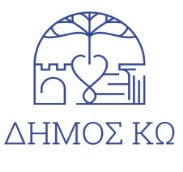 ΕΛΛΗΝΙΚΗ ΔΗΜΟΚΡΑΤΙΑΝΟΜΟΣ ΔΩΔ/ΣΟΥΚΟΙΝΩΦΕΛΗΣ ΕΠΙΧΕΙΡΗΣΗΚΟΙΝΩΝΙΚΗΣ ΠΡΟΣΤΑΣΙΑΣ, ΑΛΛΗΛΕΓΓΥΗΣ,ΠΡΟΝΟΙΑΣ, ΥΓΕΙΑΣ & ΑΣΤΙΚΗΣ ΣΥΓΚΟΙΝΩΝΙΑΣ ΔΗΜΟΥ ΚΩΔιεύθυνση: Κανάρη 53, ΚωςΤηλ 2242022044 Email: deasko@otenet.gr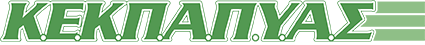 Κως, 26-7-2022 